Консультация для родителей:«Учим математику дома» (5-6 лет)Начинать надо с воспитания у ребенка внимания, умения сравнивать и наблюдать.Подружиться ребенку с математикой помогают игры. В процессе игры дети усваиваютсложные математические понятия, учатся считать, читать и писать, а в развитии этих навыков ребенку помогают самые близкие люди - его родители. Но это не только тренировка, это такжеи прекрасно проведенное время вместе с собственным ребенком. Однако в стремлении кзнаниям важно не переусердствовать. Самое главное - это привить малышу интерес к познанию. Для этого занятия должны проходить в увлекательной игровой форме.Главное при обучении счету вовсе не овладение вычислительными навыками, а понимание того, что означают числа и для чего они нужны. Знания его будут прочнее, если вы будете ихзакреплять и дома.Стоит до школы научить ребенка различать:-пространственное расположение предметов (вверху, внизу, справа, слева, под, над и т. д.);- узнавать основные геометрические фигуры (круг, квадрат, прямоугольник, треугольник);-величину предметов;- понятия "больше", "меньше", "часть", "целое".Форма обучения элементарным математическим представлениям - игра.Игра "Наоборот" (толстый - тонкий, высокий - низкий, широкий-узкий).Игра «Пришли гости» (определение без счета равенства и неравенства двух групп предметовприемом наложения).Использовать термины «больше», «меньше», «поровну». Обратить внимание, чтобы ребенокне пересчитывал один и тот же предмет дважды.Игра "Назови соседей" (взрослый называет число, а ребенок - его соседей). Например,взрослый говорит: «Два», а ребенок называет: «Один, три».Игра "Подели предмет" (торт на 2, 4 и т.д. частей). Показать, что целое всегда больше части.Составление задач целесообразно ограничить сложением, вычитанием в одно действие. Пустьребенок сам примет участие в составлении задачи. Важно научить его ставить вопрос к задаче,понимать, какой именно вопрос может быть логическим завершением условий данной задачи.Игра "Найди пару" (перед ребенком в ряд лежат числовые карточки, на которых нарисованыили наклеены предметы). Взрослый показывает цифру, а ребенок находит соответствующую карточку.Игра "Какое число пропущено?" Называется пропущенное число.Счет в дороге. Маленькие дети очень быстро устают в транспорте, если их предоставитьсамим себе. Это время можно провести с пользой, если вы будете вместе с ребенком считать.Сосчитать можно проезжающие трамваи,количество пассажиров – детей, магазины или аптекиМожно придумать каждому объект для счета: ребенок считает большие дома, а вы маленькие. У кого больше? Сколько вокруг машин? Обращайте внимание ребенка на то, что происходит вокруг: на прогулке, на пути в магазин и т. д. Задавайте вопросы, например: "Здесь больше мальчиков или девочек?", "Давай сосчитаем, сколько скамеек в парке", "Покажи, какое дерево высокое, а какое самое низкое", "Сколько этажей в этом доме?" И т. д.Мячи и пуговицы. Понятия пространственного расположения легко усваиваются в игре смячом: мяч над головой (вверху), мяч у ног (внизу), бросим вправо, бросим влево, вперед-назад. Задание можно и усложнить: ты бросаешь мяч правой рукой к моей правой руке, а левой рукой - к моей левой. В действии малыш гораздо лучше усваивает многие важные понятия.Далеко ли это? Гуляя с ребенком, выберите какой-нибудь объект на недалеком от васрасстоянии, например лестницу, и сосчитайте, сколько до нее шагов. Затем выберите другойобъект и также сосчитайте шаги. Сравните измеренные шагами расстояния - какое больше?Постарайтесь вместе с ребенком предположить, сколько шагов потребуется, чтобы подойти ккакому-то близкому объекту.Угадай, сколько в какой руке. В игре могут участвовать двое и больше игроков. Ведущий беретв руки определенное количество предметов, не больше 10 (это могут быть спички, конфеты,пуговицы, камешки и т. д.), и объявляет играющим, сколько всего у него предметов. Послеэтого за спиной раскладывает их в обе руки и просит детей угадать, сколько предметов в какойруке.Счет на кухне. Кухня - отличное место для постижения основ математики. Ребенок можетпересчитывать предметы сервировки, помогая вам накрывать на стол. Или достать изхолодильника по вашей просьбе три яблока и один банан. Разнообразить задания можно добесконечности.Сложи квадрат. Возьмите плотную бумагу разных цветов и вырежьте из нее квадраты одногоразмера - скажем, 10 х 10 см. Каждый квадрат разрежьте по заранее намеченным линиям нанесколько частей. Один из квадратов можно разрезать на две части, другой - уже на три.Самый сложный вариант для малыша - набор из 5-6 частей. Теперь давайте ребенку поочереди наборы деталей, пусть он попробует восстановить из них целую фигуру. Все это хорошо подготовит ребенка к учебе в 1-м классе школы и сделает ее интересной и познавательной.Так, в игровой форме, жертвуя небольшим количеством времени, вы можете приобщить ребенка ко многим математическим понятиям, способствовать их лучшему усвоению, поддерживая и развивая интерес к математике.Подготовила Сухарева Ю.С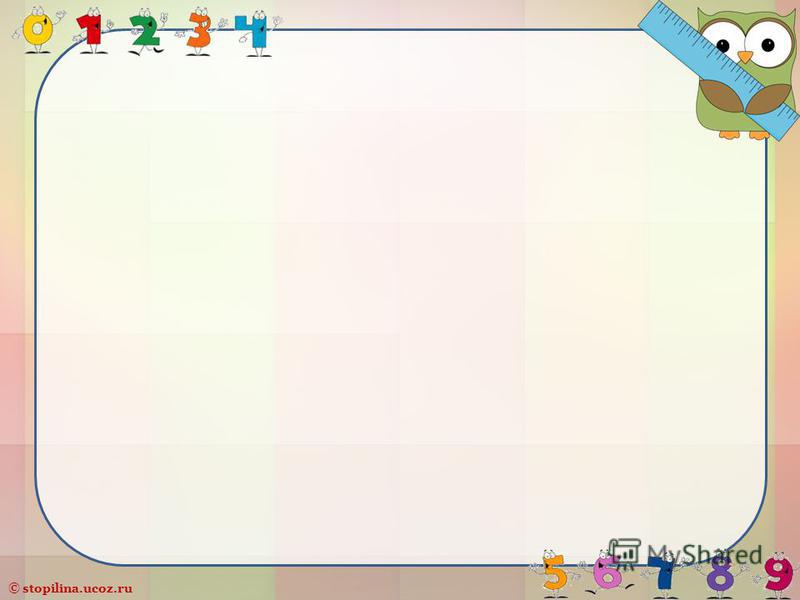 